Puente de Piedra, Madrid – Cundinamarca, Marzo 27 de 2017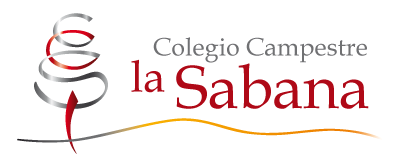 CIRCULAR 009De: Colegio Campestre La Sabana.Para: Padres de Familia y/o Acudientes.A Dios las gracias y a ustedes mil bendiciones por pertenecer a esta gran familia. Que la paz y el calor familiar aniden a sus hogares siempre.Asunto: FINALIZACIÓN DEL PRIMER CICLO ACADÉMICOSALIDA PEDAGOGICA, viernes 07 de Abril de 2017: Como se dio a conocer en la primer Asamblea de Padres de Familia el pasado 11 de Marzo de 2.017, una manera de nutrir los conocimientos es la propia evidencia y observación directa de los procesos; es por ello que la asignatura de Pensamiento y Gestión Financiera ha programado una salida pedagógica al Municipio de Nocaima Cundinamarca, Finca “KIOSKO RANCHO PACHO”.SERVICIOS: Transporte de ida y regreso en buses de turismo.Desayuno: tamal, chocolate y pan.Caminata ecológica por sendero con flora y fauna de la región. (Aproximadamente 15 a 20 minutos).Proceso físico-químico de la panela, desde los plantíos hasta el empaque y transporte del producto. (Trapiche)Menú: fruta, bandeja con pollo o carne sudada, arroz, plátano maduro, papa, ensalada y limonada.Actividades lúdicas: servicio de piscina con acompañamiento, ping pong, futbol, microfútbol, rana, etc.HORARIO: salida del colegio 06:45am y regreso entre 05:00 y 05:30UNIFORME: todos los estudiantes deben portar el uniforme de educación física, gorra blanca, azul o gris. Bloqueador. ACCESORIOS: maleta con dos refrigerios, vestido de baño, toalla, chancletas, bamba para el cabello (niñas), gorro para piscina. Bolsa para la ropa mojada. Todo debidamente marcado.ACOMPAÑAMIENTO: Diez (10) docentes, (02) directivos y los Padres de Familia que deseen participar en este evento.COMPROMISOS ESCOLARES: con la orientación de los Docentes titulares de grupo, los estudiantes solucionaran algunas preguntas previas al tema y llevarán un cuestionario, pistas, carrera de observación sobre las experiencias allí vividas, estos trabajos se tendrán en cuenta para evaluar acumulativamente  al resultado final del primer ciclo académico en: Gestión Financiera, Sociales, Ciencias Naturales, Matemáticas, Convivencia, Educación Física, Español.Estudiantes de Segundo de Básica Primaria a Noveno grado.SALUD Y BIENESTAR: Todos los escolares están amparados por la Póliza de Seguro Estudiantil No. 3100010245 quienes por necesidad y prescripción médica requieran algún medicamento de cualquier índole, favor dar aviso oportunoCOSTO TOTAL: Niños $ 60.000, Padres y/o Acudiente $ 61.000 por persona. Se debe entregar a cada Docente Titular de Grupo a más tardar el día 03 de Abril de 2.017, los estudiantes de Preescolar (Prejardin, Jardin y Transición) y Primero de Educación Básica Primaria no tienen actividades escolares.PRUEBA SUPÉRATE CON EL SABER:Supérate con el Saber 2.0 es la estrategia nacional de competencias dirigida a niños, niñas y adolescentes escolarizados para los grados 3°, 5°, 7°, 9° y 11°, liderada por el Ministerio de Educación Nacional (MEN), que estimula la excelencia académica y que busca, además de afianzar sus conocimientos, desarrollar sus habilidades personales y sociales.Uno de los objetivos del programa es que los resultados de las pruebas sean una herramienta más para que docentes y directivos docentes orienten su actuar en términos de la formación que reciben los estudiantes; para obtener mayores avances en la calidad de la educación de nuestro sistema educativo, el programa requiere del apoyo de los padres, rectores, docentes, colegios y Secretarías de Educación.Debe hacer el ingreso a través del portal www.superate20.edu.co, con el número de identificación de acuerdo al siguiente cronograma:FASE  ELIMINATORIAEVALUACIONES FINALES PARA EL CIERRE DEL PRIMER CICLO ACADÉMICO, en el siguiente horarioPara la presentación de los exámenes finales es indispensable estar a Paz y salvo por todo concepto con la InstituciónRECESO ESCOLAR: del 10 de abril de 2.017 al 14 de abril de 2.017ENTREGA DE INFORMES ACADÉMICOS DEL PRIMER CICLO: 22 DE ABRL DE 2017. El Colegio Campestre La Sabana les desea armonía y reflexión en familia.Cordialmente,(Original Firmado)CARMEN ELINA ALFARO LOZANORECTORA.Abril 24                       : 3°Abril 25                       : 5°Abril 26                       : 7°Abril 27                       : 9°Junio  05                    : 3°Junio  06                    : 5°Junio  07                     : 7°Junio  08                     : 9°Agosto 22                   : 3°Agosto 23                   : 5°Agosto 24                   : 7°Agosto 25                  : 9°VIERNES 31 DE MARZOLUNES 03 DE ABRILMARTES 04 DE ABRILMIERCOLES 05 ABRILJUEVES 06 DE ABRILINGLÉSCIENCIAS SOCIALESESPAÑOLMATEMÁTICASCIENCIAS NATURALESÉTICARELIGIÓNDIBUJOARTÍSTICAEMPRENDIMIENTOCONTABILIDADTECNOLOGÍAED. FÍSICAFÍSICAQUÍMICA